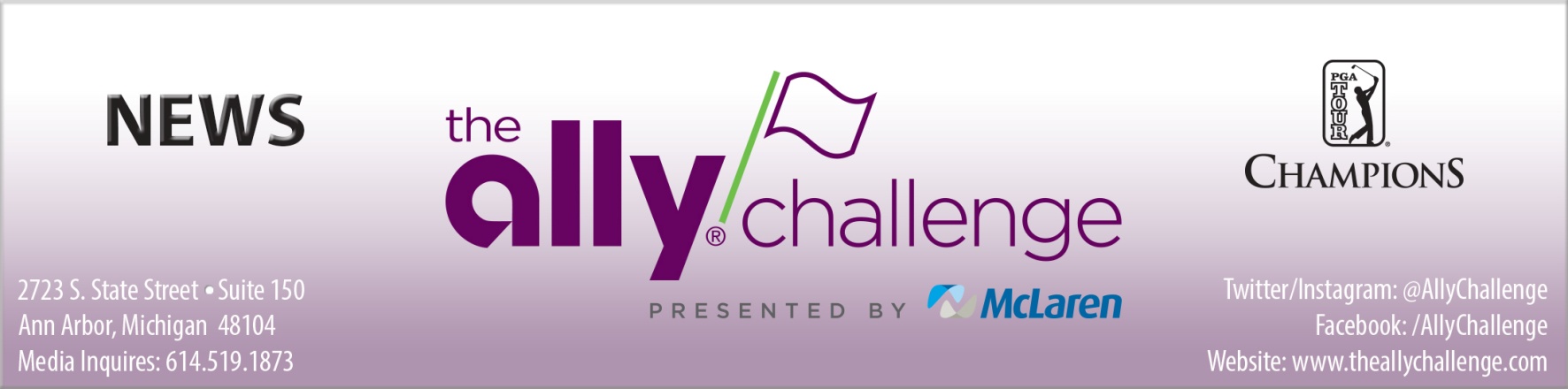 For Immediate Release	August 10, 2018UNITED STATES ARMED FORCES AND VETERANS RECEIVE COMPLIMENTARY ADMISSION TO THE ALLY CHALLENGE PRESENTED BY MCLARENAdmission includes access to Dow VETerans Den on Hole No. 18GRAND BLANC, Mich. – Tournament officials announced today that complimentary admission to The Ally Challenge presented by McLaren is available to members of the United States Armed Forces (Active Duty, National Guard, Reserve, and Retirees) and veterans.“We are thrilled to offer members of our nation’s armed forces and veterans the ability to attend The Ally Challenge for free,” said Tournament Director Chris Coffman. “To be in a position to give back to those that defend this great country is truly an honor. The tournament is also proud to provide this very special group of individuals access to not only the tournament grounds, but also an exclusive hospitality venue on the golf course.” U.S. Armed Forces and veteran admission to the tournament includes access to the Dow VETerans DEN located on the 18th hole at Warwick Hills Golf & Country Club. Guests will enjoy premium golf viewing and complimentary snacks and beverages. The Dow VETerans DEN is open daily from Thursday afternoon, starting at 12 p.m., through Sunday’s final round of competition.Dow (www.dow.com) is excited to partner with The Ally Challenge to create the VetDen and provide a welcoming environment for members of the armed forces, veterans, and people with disabilities.  At Dow, inclusion and diversity are inherent in our work environment. We value the differing experiences, backgrounds and perspectives among our employees, and draw from those differences to fuel innovation. We are committed to helping each employee grow and develop as part of an inclusive global community by promoting Employee Resource Groups (ERGs). The VetDen is staffed by employee volunteers from DEN (Disability Employee Network) and VetNet (Veteran Network). Dow is particularly proud to help recognize military veterans injured through their service in protecting their country. Learn more ( https://www.dow.com/en-us/careers/working-at-dow/diversity-and-inclusion# )Below are the available U.S. Armed Forces and Veteran ticket options. For tickets and additional information visit: https://birdiesforthebrave.sheerid.com/ally-2018/. Active Duty, National Guard, Military Reserve Service Members, Military Retirees and Military Veterans, receive two complimentary tickets for each day of the tournament, Thursday – Sunday.(more)Military Ticket and Dow VETerans DEN Page 2August 10, 2018Please note that a valid Department of Defense issued ID or photo ID must be provided along with a Military ticket voucher. This special offer extends to family members and dependents of approved Active Duty, National Guard, Military Reserve Service Members, Military Retirees and Military Veterans.  Please note that fans 17 and under are admitted free of charge with a ticketed adult. The Ally Challenge presented by McLaren, September 10-16, will be one of the premier Regular Season events on PGA TOUR Champions in 2018, which will give way to the third-annual Charles Schwab Cup Playoffs – a season-ending, three tournament series used to determine the Tour’s season-long champion.All three rounds of The Ally Challenge presented by McLaren will be broadcast on Golf Channel.For more information about The Ally Challenge, please visit theallychallenge.com. For the latest Ally Challenge news and updates on social media follow the tournament on Twitter and Instagram at @AllyChallenge and on Facebook at Facebook.com/AllyChallenge.  About the Ally ChallengeThe Ally Challenge is an official event on the PGA TOUR Champions owned and operated by Tournaments for Charity, a Michigan non-profit corporation. This 54-hole stroke play golf tournament features 78 PGA TOUR Champions professionals competing for a $2 million purse at the historic Warwick Hills Golf & Country Club in Grand Blanc, Michigan. The event is designed to showcase the best golf on the PGA TOUR Champions for the enjoyment of spectators and to benefit local charities in the greater Flint area. All three official rounds will be internationally televised on the Golf Channel. For more information, visit www.theallychallenge.com.For more information about The Ally Challenge presented by McLaren, please visit theallychallenge.com. For the latest Ally Challenge news and updates on social media follow the tournament on Twitter and Instagram at @AllyChallenge and on Facebook at Facebook.com/AllyChallenge.About Ally Financial Inc.Ally Financial Inc. (NYSE: ALLY) is a leading digital financial services company with assets of $171.3 billion as of June 30, 2018. As a client-centric company with passionate customer service and innovative financial solutions, Ally is relentlessly focused on "Doing it Right" and being a trusted financial partner for its consumer, commercial, and corporate customers. Ally's award-winning online bank (Ally Bank, Member FDIC and Equal Housing Lender) offers mortgage-lending services and a variety of deposit and other banking products, including CDs, online savings, money market and checking accounts, and IRA products. Ally also promotes the Ally CashBack Credit Card. Additionally, Ally offers securities brokerage and investment advisory services through Ally Invest. Ally remains one of the largest full-service auto finance operations in the country with a complementary auto-focused insurance business, which together serve more than 18,000 dealer customers and millions of auto consumers. Ally's robust corporate finance business offers capital for equity sponsors and middle-market companies.For more information and disclosures about Ally, visit https://www.ally.com.About McLaren Health CareMcLaren Health Care, headquartered in Grand Blanc, Michigan, is a fully integrated health network committed to quality, evidence-based patient care and cost efficiency. The McLaren system includes 12 hospitals, ambulatory surgery centers, imaging centers, a 450-member employed primary care physician network, commercial and Medicaid HMOs covering more than 260,000 lives, home health and hospice providers, retail medical equipment showrooms, pharmacy services, and a wholly owned medical malpractice insurance company. McLaren operates Michigan’s largest network of cancer centers and providers, anchored by the Barbara Ann Karmanos Cancer Institute, one of only 47 National Cancer Institute-designated comprehensive centers in the U.S. McLaren has 24,000 employees and more than 52,000 network providers. Its operations are housed in more than 350 facilities serving the entire Lower Peninsula of the state of Michigan along with a portion of the Upper Peninsula. Learn more at www.mclaren.org.
###